GRADSKO VIJEĆE  				                                                         NACRTKLASA:URBROJ:Karlovac,Na temelju članka 104. stavka 1. točke 2. Zakona o komunalnom gospodarstvu („Narodne novine“ br. 68/18, 110/18 i 32/20) i članaka 34. i 97. Statuta Grada Karlovca („Glasnik Grada Karlovca“ br. 7/09, 8/09, 3/13, 6/13, 1/15 – pročišćeni tekst, 3/18, 13/18, 6/20, 4/21, 8/21, 9/21 – pročišćeni tekst i 10/22), Gradsko vijeće Grada Karlovca na _____ sjednici održanoj __________ 2023. god. donijelo je ODLUKU O DOPUNI ODLUKE O DAVANJU U ZAKUP I NA PRIVREMENO KORIŠTENJE JAVNIH POVRŠINA I ZEMLJIŠTA U VLASNIŠTVU GRADA KARLOVCAČlanak 1.U Odluci o davanju u zakup i na privremeno korištenje javnih površina i zemljišta u vlasništvu Grada Karlovca („Glasnik Grada Karlovca“ br. 6/19 i 10/22), iza članka 6. dodaje se članak 6.a koji glasi:„Visina zakupnine iz tabelarnog prikaza pod rednim brojem 37. članka 6. ove Odluke obračunava se po m2 tlocrtne površine postavljene skele, a ako je posebnim prometnim i drugim tehničkim uvjetima određeno postavljanje tunelske skele, zakupnina se obračunava u iznosu 30% zakupnine od ukupne tlocrtne površine tunelske skele.Za postavljanje zaštitne građevinske ili druge ograde visina zakupnine obračunava se po m2 javne površine mjerene od vanjskog ruba ograde do građevine/nekretnine koja se ograđuje.“Članak 2.Postupci davanja odobrenja za korištenje javnih površina započeti po odredbama Odluke o davanju u zakup i na privremeno korištenje javnih površina i zemljišta u vlasništvu Grada Karlovca („Glasnik Grada Karlovca“ br. 6/19 i 10/22) dovršit će se po odredbama ove Odluke. Članak 3.Ova Odluka stupa na snagu osmog dana od dana objave u „Glasniku Grada Karlovca“.Predsjednik Gradskog vijeća:            							             Marin Svetić, dipl. ing. šumarstva	ObrazloženjePredloženom dopunom Odluke o davanju u zakup i na privremeno korištenje javnih površina i zemljišta u vlasništvu Grada Karlovca („Glasnik Grada Karlovca“ br. 6/19 i 10/22) precizira se način obračuna zakupnine za korištenje javnih površina za postavljanje građevinskih skela te zaštitnih građevinskih i drugih ograda, čime se otklanja mogućnost različitog tumačenja koje se pojavljivalo u dosadašnjoj praksi.Upravni odjel za komunalno gospodarstvoPročelnik Dario Greb, dipl. ing. prom.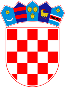 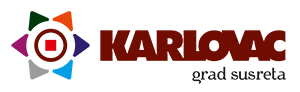 REPUBLIKA HRVATSKAKARLOVAČKA ŽUPANIJAREPUBLIKA HRVATSKAKARLOVAČKA ŽUPANIJA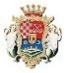 GRAD KARLOVAC